Я работаю учителем начальных классов и очень люблю свою работу. Мне нравится общаться с детьми, помогать им,  развиваться и учиться. На уроках  использую игры, которые помогают детям развивать свои коммуникативные навыки, творческие способности и умение работать в команде. Кроме того, я уделяю большое внимание развитию эмоционального интеллекта детей. Я помогаю им понимать свои эмоции и эмоции других людей, а также учиться управлять своими чувствами и поведением. В целом, моя работа с детьми помогает им стать более уверенными, общительными и успешными в будущем. Я горжусь тем, что могу внести свой вклад в их развитие и образование. Моя педагогическая находка заключается в организации и в формирование функциональной читательской грамотности на уроках литературного чтения.  Это фундамент успешного обучения в современной школе. Чтобы уроки проходили интересно и увлекательно, я использую современные технологии, разнообразные методы и приёмы обучения. Вот некоторые приёмы работы с текстом, которые можно использовать на уроках литературного чтения в начальной школе:«Дерево предсказаний»: после прочтения названия произведения дети делают предположения о его содержании.Словарная работа: выяснение лексического значения незнакомых слов с помощью словарей и показа предметов или действий.Деление текста на части, составление плана, определение темы и главной мысли текста.Выборочное чтение: поиск в тексте описания события, характеристики главного героя и т.д.Решение кроссвордов к текстам: выявление уровня усвоения новых знаний в игровой ситуации.Выполнение заданий тестового характера: проверка знаний по определённой теме.Чтение по ролям: чтение текста с передачей эмоций и интонаций персонажей.Пересказ текста: проверка понимания содержания текста.Выразительное чтение: чтение текста с соблюдением интонации и пауз.На уроках чтения использую разные упражнения для развития навыка чтения:Чтение текста с прикрытой верхней частью строчки;Чтение перевёрнутого текста;Чтение текста с добавлением символов и лишних слов;Текст  в спирали;Проговаривание скороговорок и др.Зашумлённые тексты.Основная задача «зашумлённого текста» - научить детей осознанному, правильному и выразительному чтению. Такая методика актуальна для улучшения техники чтения.Эти приёмы помогают  младшим школьникам научиться осознанно читать тексты, понимать их содержание и анализировать.Интерактивная тетрадь является эффективным инструментом обучения, способствует лучшему усвоению и запоминанию материала. Она делает обучение более привлекательным и результативным, развивает творческие способности.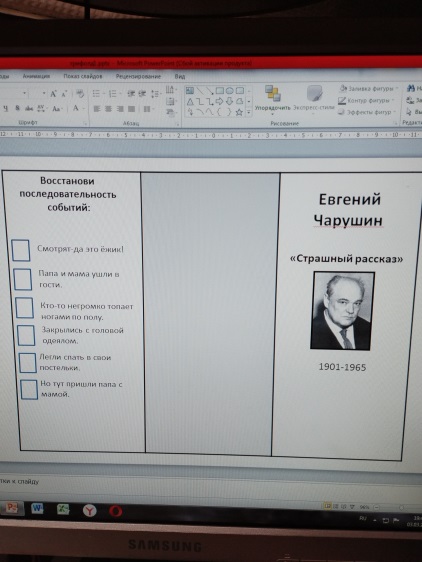 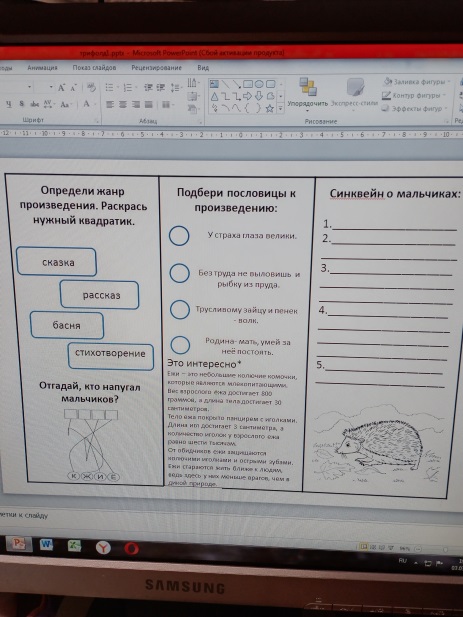 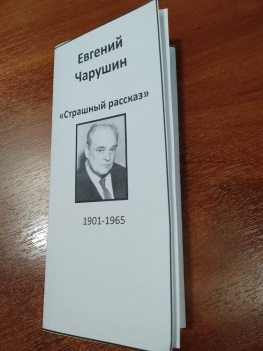 